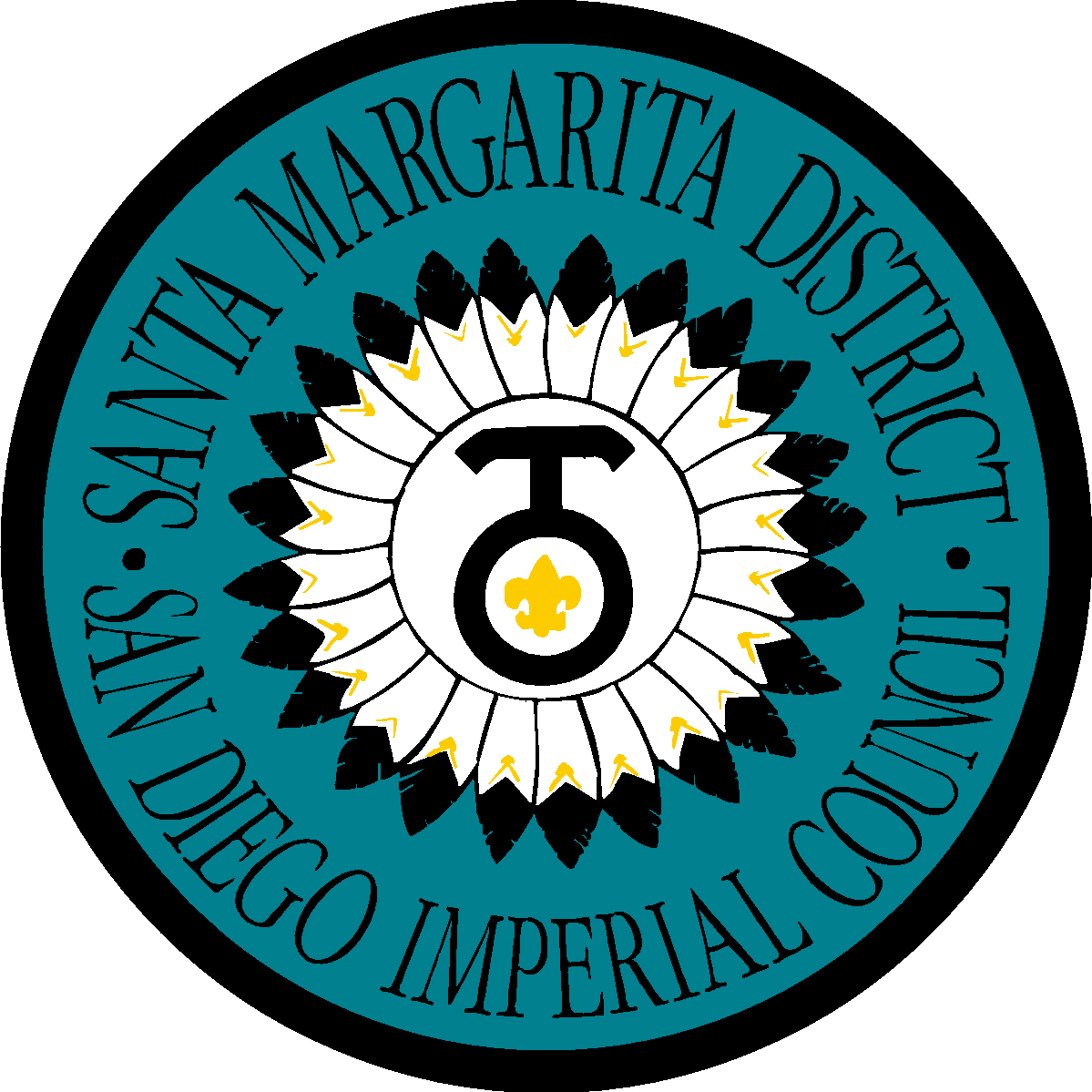 Santa Margarita District2013 Team Eagle AwardThis award is presented for ongoing service to the Santa Margarita Eagle program. Award will be judged on the nominee’s service to the Eagle program. Nominee need not be an Eagle Scout. Nominations are open to any adult (21 years or older) supporter of our Eagle program at either the unit or district level.Please do not submit more than 1 page of written material about the nominee and the 1 page of nominee application information. No other materials will be accepted (letters, photos, extra written pages, etc.)Font 10 point or higher must be used when filling out application.Nominee and Nominator must be from the Santa Margarita District.Nominations should be sent via email to Pam Dixon at: northcountyeagles@hotmail.com. A receipt will be sent when form has been received. Nominations are due by February 10, 2014.Santa Margarita District2013 Team Eagle Award ApplicationI nominate the above person for this award because…(Use only this page)Nominee:Troop: (if applicable)Address:Phone: Email:Nominated by:Troop: (if applicable)Address:Phone: Email: